LEMBAR PENGESAHANJUDUL TESIS DITULIS DENGAN FONT TIMES NEW ROMAN 12 SPASI SATU DITULIS DENGAN TINTA HITAMNAMA MAHASISWA/I NIM 00000000000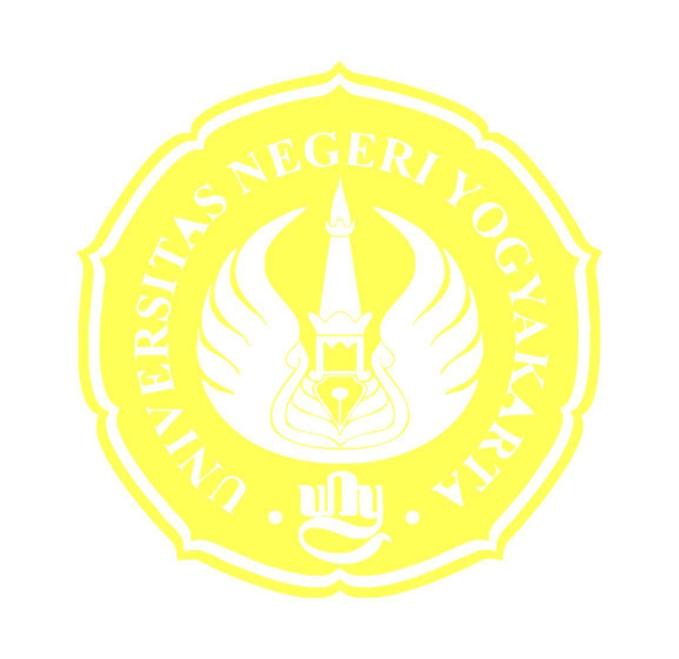 Program Studi ………………….Dipertahankan di depan Tim Penguji TesisFakultas Ilmu Pendidikan Universitas Negeri YogyakartaTanggal: ..........................TIM PENGUJIYogyakarta, .............................Fakultas Ilmu Pendidikan Universitas Negeri Yogyakarta Dekan,Prof. Dr. Sujarwo, M.Pd.NIP 19691030 200312 1 001Prof. Dr. Drupadi, M.Si.(tanda tangan)(tanggal)(Ketua/Penguji)………………………………Dr. Sadewa, M.Pd.(tanda tangan)(tanggal)(Sekretaris/Penguji)………………………………Dr. Karna, M.Pd.(tanda tangan)(tanggal)(Pembimbing/Penguji)………………………………Dr. Dewi Laksita, M.Si.(tanda tangan)(tanggal)(Penguji Utama)………………………………